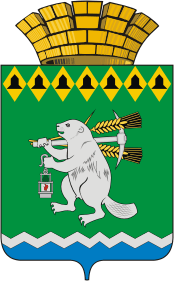 Администрации Артемовского городского округа ПОСТАНОВЛЕНИЕот ____________	                                                                                      № ________________О внесении изменения в Список избирательных участков, участков референдума для голосования и подсчета голосов избирателей, участников референдума при проведении выборов и референдума на территории Артемовского городского округа  В соответствии   со   статьей   19   Федерального закона  от   12.06.2002  № 67- ФЗ «Об основных гарантиях избирательных прав и права на участие в референдуме граждан Российской Федерации», статьей 42 Избирательного кодекса Свердловской области, в целях уточнения адреса места размещения участковых избирательных комиссий и помещений для голосования, руководствуясь статьями 30, 31 Устава Артемовского городского округа,ПОСТАНОВЛЯЮ:1. Внести в Список избирательных участков, участков референдума для голосования и подсчета голосов избирателей, участников референдума при проведении выборов и референдума на территории Артемовского городского округа, утвержденный постановлением Администрации Артемовского городского округа от 15.01.2013 № 9-ПА «Об образовании избирательных участков, участков референдума для голосования и подсчета голосов избирателей, участников референдума при проведении выборов и референдума на территории Артемовского городского округа», с изменениями, внесенными постановлениями Администрации Артемовского городского округа от 04.05.2016 №  467-ПА, от 12.07.2016 № 785-ПА, от 29.07.2016 № 857-ПА, от 06.09.2016	№ 996-ПА, от 06.06.2017 № 640-ПА, следующие изменения:1.1. в строке «Избирательный участок № 55» в графе «Место размещения участковых избирательных комиссий и помещения для голосования» слова «пер. Заводской, 2А» заменить словами «пер. Заводской, 4»;1.2. в строке «Избирательный участок № 64» в графе «Место размещения участковых избирательных комиссий и помещения для голосования» слова «ул. Мира, 17» заменить словами «ул. Терешковой, 15»;1.3. в строке «Избирательный участок № 83» в графе «Место размещения участковых избирательных комиссий и помещения для голосования» слова «ул. Школьная, 3» заменить словами «ул. Школьная, 4».2. Опубликовать постановление в газете «Артемовский рабочий», разместить на официальном сайте Артемовского городского округа в информационно-телекоммуникационной сети «Интернет».3. Контроль за исполнением постановления оставляю за собой.Глава  Артемовского городского округа                                                 А.В. Самочернов                                 СОГЛАСОВАНИЕпроекта постановления АдминистрацииАртемовского городского округа«О внесении изменения в Список избирательных участков, участков референдума для голосования и подсчета голосов избирателей, участников референдума при проведении выборов и референдума на территорииАртемовского городского округа»Постановление направить: Артемовской районной ТИК, МБУ АГО «Издатель», отделу организации и обеспечения деятельности Администрации АГО — согласно реестру рассылки.Исп. Мальченко Д.П.2-44-94ДолжностьФамилия и инициалыСроки и результаты согласованияСроки и результаты согласованияСроки и результаты согласованияДата поступления на согласованиеДата согласованияЗамечания и подписьПервый заместитель главы Администрации АГОЧеремных Н.А.Зав. юридическим отделом Администрации АГОПономарева Е.В.Председатель Артемовской районной ТИКЛанцева И.А.Зав. отделом организации и обеспечения деятельности Администрации АГОСуворова М.Л.